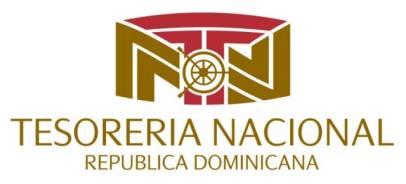 Reporte Diario de Avance en la Implementación de la Cuenta Única del TesoroAl lunes 9 de diciembre de 2013Proceso de Descentralización del Pago**A nivel general por Ministerios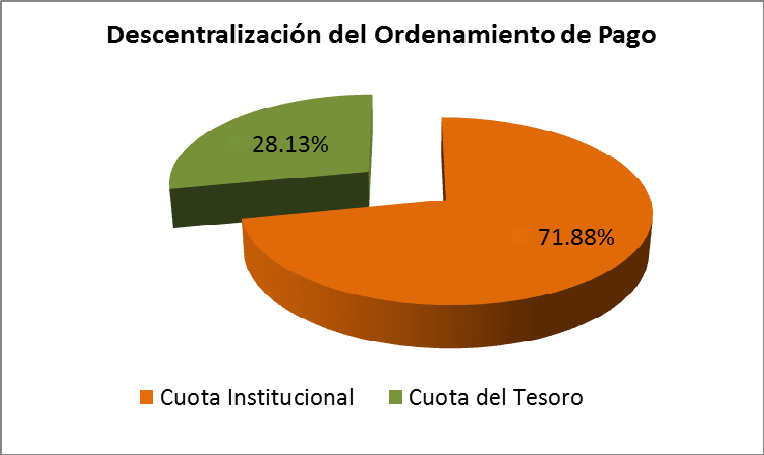 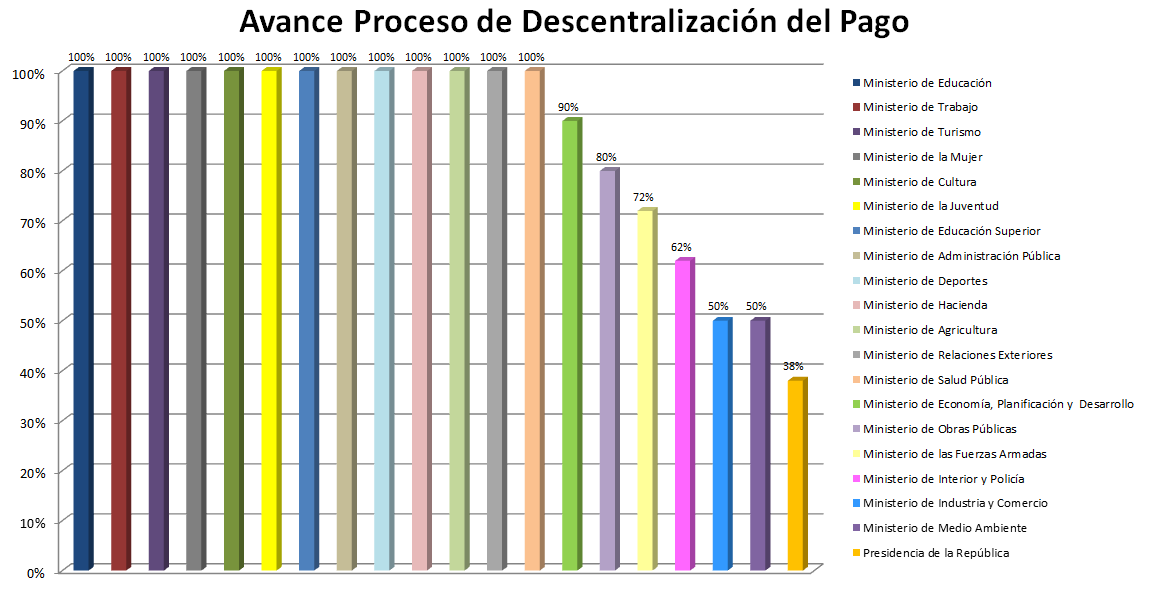 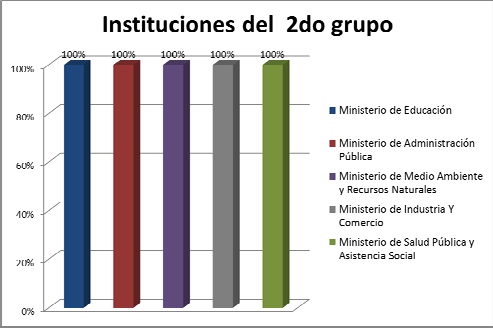 Porcentaje de avance Fase I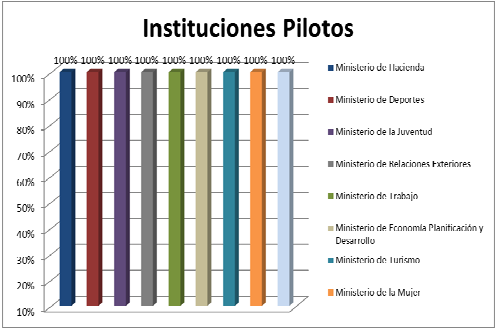 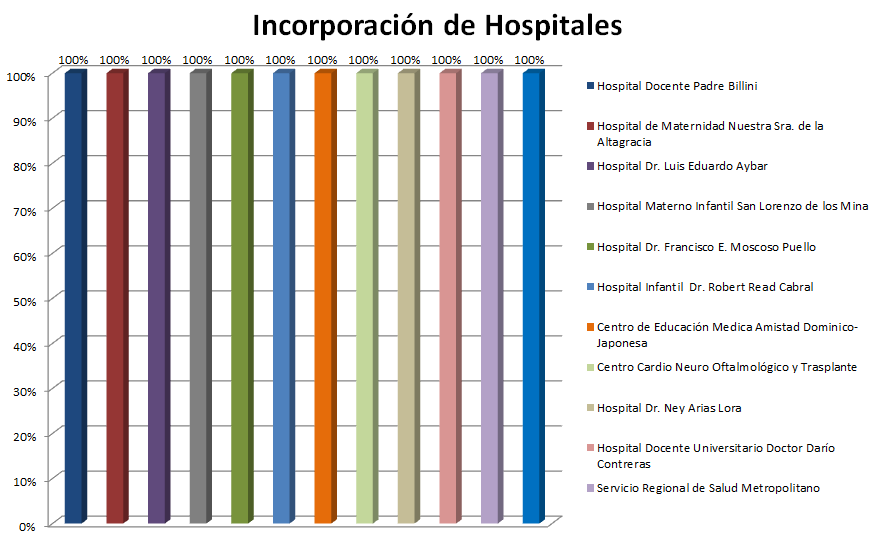 Incorporación de los Hospitales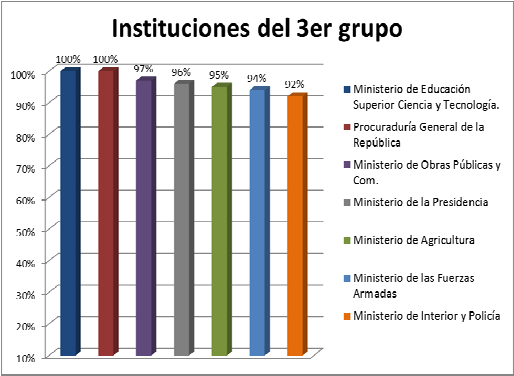 Seguimiento al Cierre de Cuentas*Cantidad de Cuentas Cerradas desde el inicio del proceso de implementación de la CUT en fecha 1 de junio de 2011.**Este monto incluye las cuentas cerradas en las demás instituciones del Sector Público No Financiero, cuyo cierre fue ordenado por el Tesorero Nacional.Novedades  El Consejo Nacional de la Persona Envejeciente de la Presidencia de la Republica, realizó su primer ordenamiento de pago.  La	Gobernación	del	Edificio	de	Oficinas	Gubernamentales	Dr.	JuanBosch de la Presidencia de la Republica, realizó su primer ordenamiento de pago. La Dirección General de Desarrollo de la Comunidad de la Presidencia de la Republica, recibió la primera visita para iniciar el proceso de descentralización de pagos.  La Fuerza Aérea del Ministerio de Defensa, recibió la primera visita para iniciar el proceso de descentralización de pagos. El Ministerio de Agricultura recibió la primera visita para iniciar el proceso de descentralización de pagos.	Ver AnexosAngel EstradaGerente del Proyecto para la Aplicación de la CUT*Esta institución realiza depósitos en Dolares y son cambiados a la tasa del díaEvolución Financiera de las instituciones en la Fase I de la CUT Al 9 de diciembre de 2013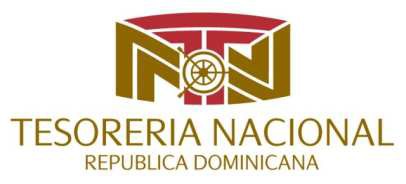 En Dolares (US$)Nombre InstituciónTotalDependenciasDependenciasIncorporadasDependenciasPendientesPorcentajeIncorporadoMinisterio de Educación110100%Ministerio de Trabajo110100%Ministerio de Turismo110100%Ministerio de la Mujer220100%Ministerio de Cultura110100%Ministerio de la Juventud110100%Ministerio de Educación Superior110100%Ministerio de Administración Pública110100%Ministerio de Deportes220100%Ministerio de Hacienda11110100%Ministerio de Agricultura220100%Ministerio de Relaciones Exteriores330100%Ministerio de Salud Pública770100%Ministerio de Economía, Planificación y Desarrollo109190%Ministerio de Obras Públicas54180%Ministerio de las Fuerzas Armadas3223972%Ministerio de Interior y Policía138562%Ministerio de Industria y Comercio63350%Ministerio de Medio Ambiente21150%Presidencia de la República26101638%Total general1289236Instituciones PilotosInstituciones PilotosMinisterio de Hacienda100%Ministerio de Deportes100%Ministerio de la Juventud100%Ministerio de Relaciones Exteriores100%Ministerio de Trabajo100%Ministerio de Econ. Planif. y Desarrollo.100%Ministerio de Turismo100%Ministerio de la Mujer100%Ministerio de Cultura100%Nivel de avance100%Instituciones del 2do grupoInstituciones del 2do grupoMinisterio de Educación100%Ministerio de Administración Pública100%Ministerio de Medio Ambiente y Rec. Nat.100%Ministerio de Industria Y Comercio100%Ministerio de Salud Pública (Oficina Central)100%Nivel de avance100%Instituciones del 3er grupoInstituciones del 3er grupoInstituciones del 3er grupoMinisterio de Educación Superior C. y Tec.100%100%Procuraduría General de la República100%100%Ministerio de Obras Públicas y Com.97%97%Ministerio de la Presidencia96%96%Ministerio de Agricultura95%95%Ministerio de las Fuerzas Armadas94%94%Ministerio de Interior y Policía92%92%Nivel de avance96%96%Promedio de avance generalPromedio de avance general99%Incorporación de Hospitales Pilotos DNIncorporación de Hospitales Pilotos DNHospital Docente Padre Billini100%Hospital de Maternidad Nuestra Sra. de la Altagracia100%Hospital Dr. Luis Eduardo Aybar100%Hospital Materno Infantil San Lorenzo de los Mina100%Hospital Dr. Francisco E. Moscoso Puello100%Hospital Infantil  Dr. Robert Read Cabral100%Centro de Educación Medica Amistad Dominico‐Japonesa100%Centro Cardio Neuro Oftalmológico y Trasplante100%Hospital Dr. Ney Arias Lora100%Hospital Docente Universitario Doctor Darío Contreras100%Servicio Regional de Salud Metropolitano100%Hospital Dr. Vinicio Calventi100%Nivel de avance100%a) Cantidad de Ctas Cerradas Proceso de Cierre de Cuentas CUT *b) Cantidad de Ctas CerradasSector Público No Financiero**c) Total de Cuentas Cerradas(a+b)5742,2642,838INSTITUCIONTotal manejado2011-2012ACUMULADO AL MES ANTERIORACUMULADO AL MES ANTERIORACUMULADO AL MESACUMULADO AL MESMVTO. DEL DIA 9/12/2013MVTO. DEL DIA 9/12/2013BALANCE A LA FECHATotal Manejado 2011-2013INSTITUCIONTotal manejado2011-2012INGRESOSEGRESOSINGRESOSEGRESOSINGRESOSEGRESOSBALANCE A LA FECHATotal Manejado 2011-2013MINISTERIO DE OBRAS PUBLICAS Y COMUNICACIONES245,470,830.19150,132,487.05155,937,574.150.000.000.000.00823,256.80395,603,317.24MINISTERIO DE HACIENDA7,337,332.68196,633,433.61128,183,897.801,697,000.5610,253,780.00157,400.000.0074,359,631.58205,667,766.85CAPGEFI253,184,399.415,563,239.055,207,587.0085,151.00373,800.0010,505.00373,800.0097,079.12258,832,789.46BIENES NACIONALES3,914,614.1738,524,680.3731,409,196.97588,159.560.0076,049.220.009,105,252.6243,027,454.10CATASTRO NACIONAL2,458,524.992,409,239.972,395,000.00106,384.45125,000.0013,500.000.00149,541.844,974,149.41MINISTERIO DE LA JUVENTUD3,546,812.23136,185.772,175,850.7732,635.050.000.000.00385,692.293,715,633.05OFICINA NACIONAL DE ESTADISTICAS4,912,450.003,282,163.275,301,000.000.000.000.000.001,775.508,194,613.27ORDENAMIENTO Y DESARROLLO TERRITORIAL11,646,562.47305,776.001,408,398.000.00110,000.000.000.00262,863.2911,952,338.47MINISTERIO DE LA MUJER13,805,107.283,253,625.773,193,086.8115,088.700.000.000.00181,962.8517,073,821.75MINISTERIO DE DEPORTES Y RECREACION22,806,227.0713,519,017.9113,368,000.00179,549.22150,000.000.000.00186,174.4136,504,794.20MINISTERIO DE ECONOMIA, PLANIF. Y DESARROLLO223,752.502,433,216.6885,300.000.000.000.000.0012,107,781.982,656,969.18MINISTERIO DE CULTURA12,600,483.342,952,646.702,336,580.000.00800,000.000.000.0039,819.2015,553,130.04OFICINA NACIONAL DE DERECHOS DE AUTOR13,284,250.202,463,370.00767,933.7964,000.00140,000.0015,200.000.002,224,233.7615,811,620.20TEATRO NACIONAL1,583,109.9714,265,754.7814,385,000.00964,425.00700,000.000.00550,000.00438,034.2416,813,289.75MINISTERIO DE TRABAJO545,671.4330,847,048.4617,294,440.25680,789.740.0029,400.000.0014,753,267.5232,073,509.63MUSEO DEL HOMBRE DOMINICANO1,968,835.1270,900.00136,907.000.000.000.000.0010,121.432,039,735.12MUSEO DE ARTE MODERNO0.002,177,339.502,124,491.4234,770.000.0027,750.000.00340,929.662,212,109.50CENTRO CULTURAL NARCISO GONZALEZ1,003,486.721,367,630.001,411,000.0021,950.0060,000.000.000.00130,512.842,393,066.72MUSEO FORTALEZA DE SANTO DOMINGO702,380.09996,052.23904,315.0060,077.20163,500.000.000.00242,794.521,758,509.52MUSEO DE LAS CASAS REALES2,499,620.003,689,483.001,735,800.0088,030.00549,000.000.000.002,677,829.136,277,133.00CINEMATECA DOMINICANA25,700.001,312,832.500.0043,000.000.008,000.000.001,381,532.501,381,532.50ESCUELA DIPLOMATICA Y CONSULAR EDUARDO LATORRE1,294,402.801,054,956.001,048,722.400.000.000.000.00202,000.202,349,358.80MUSEO ALCAZAR DE COLON4,126,094.887,657,600.866,906,565.75201,455.001,085,768.860.000.00913,964.4811,985,150.74PATRIMONIO CULTURAL SUBACUATICO1,546,079.291,858,341.001,312,157.140.0029,421.370.000.00838,592.433,404,420.29PROGRAMA DE MEDICAMENTOS ESENCIALES - PROMESE/CAL2,413,779.50198,419,473.66156,618,209.6210,055,035.3037,182,515.000.0037,182,515.0014,673,784.34210,888,288.46DIRECCION GENERAL DE BELLAS ARTES11,143,696.9913,787,414.0014,055,734.0051,000.00621,434.990.000.00204,700.0024,982,110.99DIRECCION GENERAL DE PASAPORTES26,726,882.0047,390,846.0045,170,311.001,753,971.003,600,000.00398,390.001,100,000.001,298,064.0075,871,699.00COMISION NACIONAL DE ESPECTACULO PUBLICO1,643,130.001,906,676.432,007,532.5629,900.000.000.000.00491,353.873,579,706.43FUERZA AEREA DOMINICANA1,886,675.00317,832.000.000.000.000.000.00317,832.002,204,507.00GOBERNACION FARO A COLON306,568.054,116,378.282,026,473.84163,237.00343,559.650.00343,559.652,911,130.404,586,183.33POLICIA NACIONAL11,420,958.0735,596,532.2127,902,148.34536,600.000.00134,300.000.008,230,983.8747,554,090.28DIRECCION NACIONAL DE PATRIMONIO MONUMENTAL365,550.001,523,773.241,492,705.0038,755.000.000.000.00467,741.191,928,078.24MINISTERIO DE ADMINISTRACION PUBLICA26,890,485.97127,960.6460,000.000.000.000.000.0067,960.6427,018,446.61MINISTERIO MEDIO AMBIENTE y REC. NATURALES41,349,782.12351,547,284.82362,593,335.589,591,583.689,000,000.002,391,623.430.006,365,308.36402,488,650.62FONDO DE PROMOCION DE INICIATIVAS COMUNITARIAS61,475,230.00713,900.00706,250.000.000.000.000.007,650.0062,189,130.00MINISTERIO SALUD PUBLICA -DIRECCION FINANCIERA0.005,160,177.937,850,000.0039,958.730.0017,916.000.00271,094.735,200,136.66PROCURADURIA GENEREAL DE LA REPUBLICA0.00247,127,338.60240,956,761.867,741,809.508,241,261.671,307,333.000.005,671,124.57254,869,148.10DIRECCION GENERAL SALUD BUCAL7,815,540.8031,492,759.0330,083,810.03710,191.001,400,000.0075,140.000.001,084,690.0040,018,490.83INSTITUTO NACIONAL ADMINISTRACION PUBLICA14,613,099.601,076,980.00300,000.0024,800.000.000.000.00801,780.0015,714,879.60MINISTERIO DE EDUCACION109,628,343.9022,050.000.000.000.000.000.00121,530.00109,650,393.90DIRECCION GENERAL DE DROGAS Y FARMACIAS157,779,769.3165,001,362.7059,246,000.001,299,914.004,823,000.00331,332.000.0010,418,962.67224,081,046.01DIRECCION GENERAL DE SALUD AMBIENTAL75,076,104.856,173,309.196,148,208.14123,800.000.006,400.000.00148,901.0581,373,214.04LABORATORIO NACIONAL DE SALUD PUBLICA Dr. DEFILLO41,564,110.0125,789,047.5425,814,169.69150,498.000.0013,035.000.00270,916.6567,503,655.55DIREC. DESARROLLO Y FORTALEC. SERVICIOS REGIONALES DE SALUD4,083,837.5915,383,234.878,390,902.610.002,591,908.830.000.009,989,437.8119,467,072.46OPRET0.0017,150,317.6713,575,000.00122,382.173,275,000.000.000.001,363,123.0217,272,699.84MINISTERIO DE INTERIOR Y POLICIA55,150.00387,130,649.77415,220,922.977,539,420.0019,680,646.721,165,310.000.0044,480,476.39394,725,219.77MINISTERIO DE TURISMO0.0015,933,265.0015,070,000.0035,292.000.000.000.00898,557.0015,968,557.00DIRECCION GENERAL DE MIGRACION0.00433,821,726.81393,617,910.2710,801,673.6520,000,000.002,031,927.600.0040,581,595.04444,623,400.46MINISTERIO EDUCACION SUPERIOR, CIENCIA Y TECNOLOGIA940,423.1848,038,510.7644,930,000.001,155,832.963,050,000.00151,067.501,750,000.001,912,181.3150,134,766.90MINISTERIO DE INDUSTRIA Y COMERCIO1,500.00432,195,705.39402,175,199.0016,306,078.1531,641,134.005,825,373.070.0026,749,560.55448,503,283.54CONSEJO NAC. PARA EL CAMBIO CLIMATICO Y MEC. DES. LIMPIO0.002,648,599.641,910,409.320.000.000.000.00738,190.322,648,599.64DIRECCION GENERAL DE MINERIA0.0058,702,815.1026,492,000.00240,000.0013,000,000.000.000.0019,505,965.1058,942,815.10MINISTERIO FF.AA. INSTITUTO CARTOGRAFICO MILITAR0.00378,300.00343,600.003,500.000.00400.000.0039,700.00381,800.00OFICINA TECNICA DE TRANSPORTE TERRESTRE0.0020,737,245.0220,625,000.00376,735.000.0028,500.000.00488,980.0221,113,980.02OFICINA METROPOLITANA DE SERVICIOS DE AUTOBUSES (OMSA)0.00270,439,790.77262,812,371.536,771,967.7710,100,000.001,754,885.0010,100,000.004,299,387.01277,211,758.54MINISTERIO FUERZAS ARMADAS0.00476,990.97235,000.0025,720.000.002,120.000.00267,710.97502,710.97REMEDIACION AMBIENTAL MINA PUEBLO VIEJO (MIC)0.002,327,204.412,207,786.474,443.000.000.000.00123,860.942,331,647.41HOSPITAL CENTRAL FUERZAS ARMADAS0.00839,618.26769,618.230.000.000.000.0070,000.03839,618.26DIRECCION GENERAL DE GANADERIA0.00682,010.00655,493.218,700.000.001,000.000.0035,216.79690,710.00SERVICIOS, SUPERVISION Y VIGILANCIA0.001,827,427.401,450,000.000.000.000.000.00377,427.401,827,427.40INAGUJA0.003,564,736.372,600,500.000.000.000.000.00964,236.373,564,736.37INSTITUCIONTotal manejado2011-2012ACUMULADO AL MES ANTERIORACUMULADO AL MES ANTERIORACUMULADO AL MESACUMULADO AL MESMVTO. DEL DIA 9/12/2013MVTO. DEL DIA 9/12/2013BALANCE A LA FECHATotal Manejado 2011-2013INSTITUCIONTotal manejado2011-2012INGRESOSEGRESOSINGRESOSEGRESOSINGRESOSEGRESOSBALANCE A LA FECHATotal Manejado 2011-2013GENERAL DE DRAGAS, MARINA DE GUERRA0.002,317,907.001,925,000.000.000.000.000.00392,907.002,317,907.00COMEDORES ECONOMICOS0.0041,037,324.2236,893,460.201,883,184.810.0026,440.000.006,027,048.8342,920,509.03ORQUESTA SINFONICA NACIONAL0.008,446,152.645,192,366.41216,666.000.000.000.003,470,452.238,662,818.64COMITE EJECUTOR DE INFRAESTRUCTURAS DE ZONAS TUR. (CEIZTUR)0.001,291,958,136.85969,476,626.420.000.000.000.00322,481,510.431,291,958,136.85MINISTERIO ADMINISTRATIVO DE LA PRESIDENCIA0.00100,000,000.00100,000,000.000.000.000.000.000.00100,000,000.00HOSPITAL INFANTIL ROBERT REID CABRAL0.0010,147,468.268,595,286.7394,818.160.000.000.001,646,999.6910,242,286.42HOSPITAL MATERNO INFANTIL SAN LORENZO DE LOS MINAS0.0011,245,829.129,334,898.8352,175.000.000.000.001,963,105.2911,298,004.12BIBLIOTECA NACIONAL PEDRO HENRIQUEZ UREÑA0.001,539,231.001,400,000.0050,000.000.000.000.00189,231.001,589,231.00GOB. OFICINAS GUBERNAMENTALES DE LA PRESIDENCIA PROF. JBG0.00860,374.00410,000.0060,000.000.000.000.00510,374.00920,374.00HOSPITAL MOSCOSO PUELLO0.0011,109,531.458,018,622.6510,000.00461,462.620.000.002,639,446.1811,119,531.45HOSPITAL LUIS E. AYBAR0.0014,668,279.5910,466,116.0050,000.003,200,000.000.000.001,052,163.5914,718,279.59HOSP. NTRA. SRA. DE LA ALTAGRACIA0.0012,672,014.5612,490,524.3780,350.000.000.000.00261,840.1912,752,364.56HOSPITAL DR. PADRE BILLINI0.0013,917,168.2612,441,091.28333,560.000.00123,600.000.001,809,636.9814,250,728.26CIRCULO DEPORTIVO DE LAS FF.AA.0.00840,000.00840,000.000.000.000.000.000.00840,000.00MARINA DE GUERRA0.006,951,519.925,674,958.020.000.000.000.001,276,561.906,951,519.92CENTRO DE EDUCACION DE AMISTAD DOMINICO-JAPONESA0.0070,397,125.2957,180,361.251,629,583.004,400,000.00439,161.000.0010,446,347.0472,026,708.29HOSPITAL GENERAL DR. VINICIO CALVENTI0.0029,010,590.1319,000,000.00699,461.103,000,000.000.000.007,710,051.2329,710,051.23DIRECCION GENERAL DE ESCUELAS VOCACIONALES FF.AA. Y P.N.0.00795,753.88769,753.470.0025,000.000.000.001,000.41795,753.88HOSPITAL TRAUMATOLOGICO DR. NEY ARIAS LORA0.00131,384,198.1887,394,642.24928,551.3738,534,741.78150,559.480.006,383,365.53132,312,749.55CENTRO CARDIO-NEURO OFTALMOLOGICO Y TRASPLANTE - CECANOT0.00200,035,540.05185,505,537.404,020,100.1114,542,928.13318,249.560.004,007,174.63204,055,640.16HOSPITAL DOCENTE UNIVERSITARIO DR. DARIO CONTRERAS0.009,866,165.525,485,000.00193,278.000.0053,986.000.000.004,574,443.5210,059,443.52SERVICIO REGIONAL DE SALUD METROPOLITANO0.0043,546,387.5329,288,720.340.006,754,040.5253,986.000.000.007,503,626.6743,546,387.53INSTITUTO SALOME UREÑA0.00114,550.000.0034,395.000.0013,970.000.00148,945.00148,945.00Totales1,207,667,343.775,249,337,512.414,562,925,133.1390,901,385.94254,008,904.1417,099,822.8651,399,874.65713,061,989.946,547,906,242.12INSTITUCIONTotal manejado2011-2012ACUMULADO  AL MES ANTERIORACUMULADO  AL MES ANTERIORACUMULADO  AL MESACUMULADO  AL MESMVTO.  DEL DIA 9/12/2013MVTO.  DEL DIA 9/12/2013BALANCE A LA FECHATotal Manejado2011-2013INSTITUCIONTotal manejado2011-2012INGRESOSEGRESOSINGRESOSEGRESOSINGRESOSEGRESOSBALANCE A LA FECHATotal Manejado2011-2013FUERZA AEREA DOMINICANA0.0010,468,478.614,976,905.6113,875.000.000.000.005,505,448.0010,482,353.61MINISTERIO DE  TURISMO0.00124,000.090.000.000.000.000.00124,000.09124,000.09MINISTERIO EDUCACION SUPERIOR,  CIENCIA Y TECNOLOGIA0.00117,870.6865,012.681,550.000.00270.000.0054,408.00119,420.68DIRECCION GENERAL  DE MINERIA0.00876,989.400.000.000.000.000.00876,989.40876,989.40Total0.0011,587,338.785,041,918.2915,425.000.00270.000.006,560,845.4911,602,763.78